Publicado en Madrid el 27/02/2024 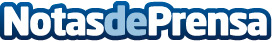 Consejos de Herbalife para aprovechar al máximo los beneficios de las proteínasDesde los alimentos de origen animal hasta las alternativas basadas en plantas, la proteína desempeña un papel fundamental en la construcción y reparación de músculos, tejidos y órganos, el funcionamiento adecuado del sistema inmunológico y el funcionamiento óptimo del organismo. Expertos nutricionistas de Herbalife asesoran sobre las mejores fuentes de proteína disponibles y aconsejan sobre la óptima manera de incorporarlas a la dieta habitual para sacarle el máximo rendimiento a su aporte nutricionalDatos de contacto:Laura Hermida BallesterosAlana Consultores917818090Nota de prensa publicada en: https://www.notasdeprensa.es/consejos-de-herbalife-para-aprovechar-al Categorias: Nutrición Industria Alimentaria Belleza Bienestar http://www.notasdeprensa.es